A) SUPERÁVIT (O DÉFICIT) POR HABITANTESUPERÁVIT (O DÉFICIT) POR HABITANTE en las entidades territoriales y sus organismos autónomosFÓRMULA: Resultado presupuestario ajustado / Número de habitantes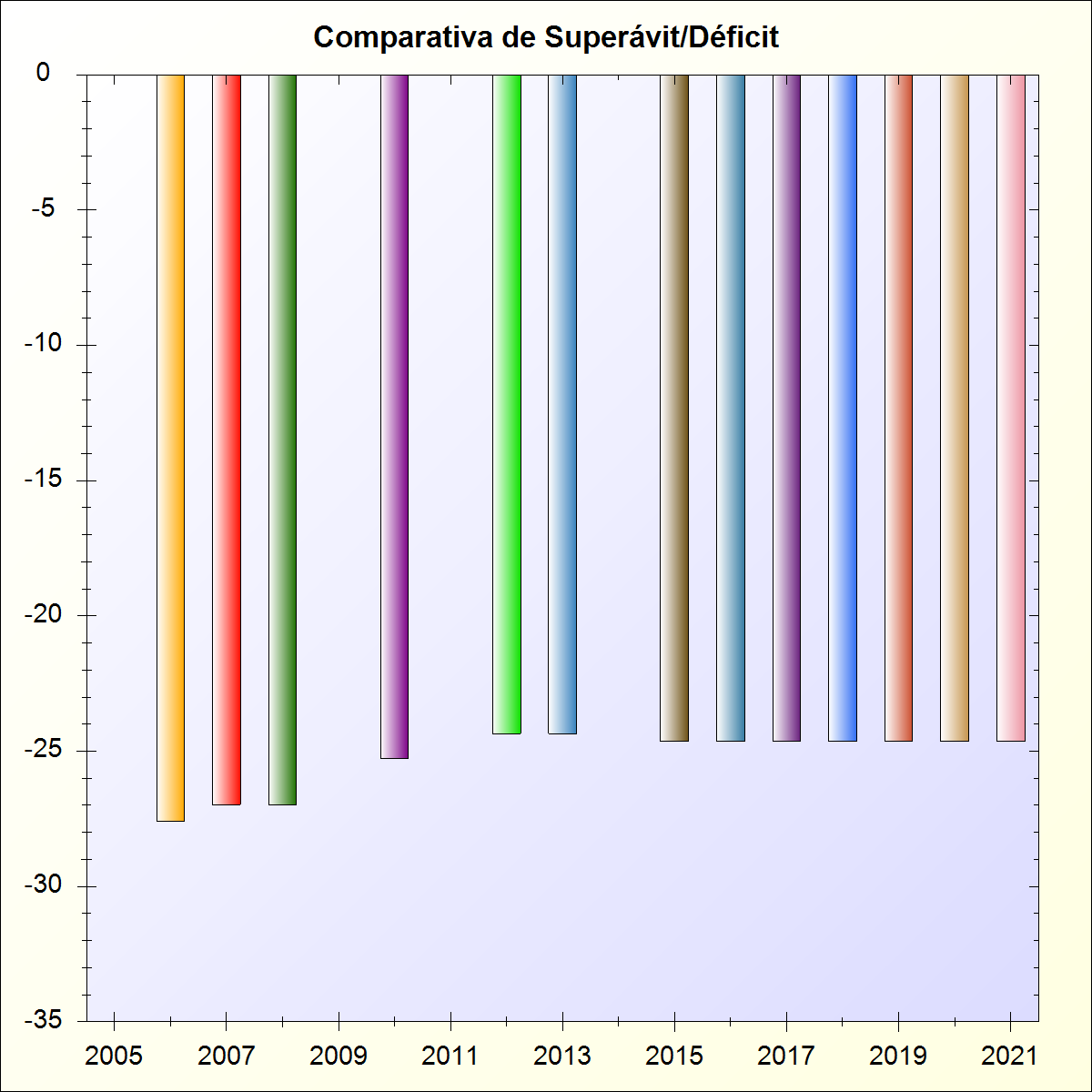 Resultado Presupuestario AjustadoHabitantesSuperávit-492.524,0120000-24,63 €